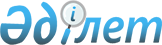 Об утверждении регламента электронной государственной услуги "Регистрация детей дошкольного возраста (до 7 лет) для направления в детские дошкольные организации Республики Казахстан"
					
			Утративший силу
			
			
		
					Постановление акимата Есильского района Северо-Казахстанской области от 15 августа 2012 года N 335. Зарегистрировано Департаментом юстиции Северо-Казахстанской области 14 сентября 2012 года N 1858. Утратило силу - постановлением акимата Есильского района Северо-Казахстанской области от 19 октября 2012 года N 404

      Сноска. Утратило силу - постановлением акимата Есильского района Северо-Казахстанской области от 19.10.2012 г N 404

      В соответствии с пунктом 4 статьи 9-1 Закона Республики Казахстан от 27 ноября 2000 года № 107 «Об административных процедурах», постановлением Правительства Республики Казахстан от 26 февраля 2010 года № 140 «Об утверждении стандартов государственных услуг Министерства образования и науки Республики Казахстан и внесении изменения в постановление Правительства Республики Казахстан от 30 июня 2007 года № 561», акимат Есильского района Северо-Казахстанской области ПОСТАНОВЛЯЕТ:



      1. Утвердить прилагаемый регламент электронной государственной услуги «Регистрация детей дошкольного возраста (до 7 лет) для направления в детские дошкольные организации Республики Казахстан».



      2. Контроль за исполнением настоящего постановления возложить на заместителя акима Есильского района Бектасову Айнагуль Какимжоловну.



      3. Настоящее постановление вводится в действие по истечении десяти календарных дней после дня его первого официального опубликования.      Аким района                                Е.Нуракаев      «СОГЛАСОВАНО»:

      Министр транспорта и коммуникаций

      Республики Казахстан                           А.Жумагалиев

Утверждено

постановлением акимата

Есильского района

от 15 августа 2012 года № 335 Регламент электронной государственной услуги

«Регистрация детей дошкольного возраста (до 7 лет) для направления в детские дошкольные организации Республики Казахстан» 

1. Общие положения

      1. Электронная государственная услуга оказывается государственным учреждением «Отдел образования Есильского района Северо-Казахстанской области» (далее - МИО), на альтернативной основе через центр обслуживания населения по месту жительства (далее - Центр), а также через веб - портал «электронного правительства» (далее - ПЭП) по адресу: www.e.gov.kz.



      2. Электронная государственная услуга разработана на основании Стандарта государственной услуги «Регистрация детей дошкольного возраста (до 7 лет) для направления в детские дошкольные организации Республики Казахстан», утвержденного постановлением Правительства Республики Казахстан от 26 февраля 2010 года № 140 «Об утверждении стандартов государственных услуг Министерства образования и науки Республики Казахстан и внесении изменения в постановление Правительства Республики Казахстан от 30 июня 2007 года № 561».



      3. Степень автоматизации электронной государственной услуги: частично автоматизированная (электронная государственная услуга, содержащая медиа-разрывы).



      4. Вид оказания электронной государственной услуги: транзакционная услуга.



      5. Понятия и сокращения, используемые в настоящем Регламенте:

      1) веб-портал «электронного правительства» (далее - ПЭП) - информационная система, представляющая собой единое окно доступа ко всей консолидированной правительственной информации, включая нормативную правовую базу, и к электронным государственным услугам;

      2) государственный орган (далее - МИО) – государственное учреждение «Отдел образования Есильского района Северо-Казахстанской области», непосредственно предоставляющее электронную государственную услугу;

      3) ДДО – детское дошкольное учреждение;

      4) индивидуальный идентификационный номер (далее - ИИН) – уникальный номер, формируемый для физического лица, в том числе индивидуального предпринимателя, осуществляющего деятельность в виде личного предпринимательства, (при отсутствии ИИН дополнительно предоставляются свидетельство о присвоении регистрационного номера налогоплательщика (потребителя) и социального индивидуального кода потребителя);

      5) информационная система (далее - ИС) – система, предназначенная для хранения, обработки, поиска, распространения, передачи и предоставления информации с применением аппаратно-программного комплекса;

      6) ИС МИО – информационная система местных исполнительных органов/информационная система «Региональный шлюз, как подсистема шлюза «электронного правительства» Республики Казахстан, в части автоматизированного рабочего места сотрудника местного исполнительного органа;

      7) ИС НУЦ – информационная система Национального удостоверяющего центра Республики Казахстан;

      8) информационная система центров обслуживания населения (далее - ИС ЦОН) – информационная система, предназначенная для автоматизации процесса предоставления услуг населению (физическим и юридическим лицам) через Центры обслуживания населения Республики Казахстан, а также соответствующими министерствами и ведомствами;

      9) медиа-разрыв – чередование бумажного и электронного документооборота в процессе оказания услуг, когда необходимы преобразования документов из электронной формы в бумажную или наоборот;

      10) пользователь – субъект, обращающийся к информационной системе за получением необходимых ему электронных информационных ресурсов и пользующийся ими;

      11) региональный шлюз «электронного правительства» (далее - РШЭП) - обеспечивает информационное взаимодействие между внутренними системами/подсистемами МИО и внешними информационными системами, участвующими в процессе оказания электронных услуг МИО;

      12) СФЕ - структурно-функциональные единицы - это ответственные лица уполномоченных органов, структурные подразделения государственных органов и т.п., принимающие участие в оказании электронной услуги на определенной стадии;

      13) транзакционная услуга – услуга по предоставлению пользователям электронных информационных ресурсов, требующая взаимного обмена информацией с применением электронной цифровой подписи;

      14) ЦОН – центр обслуживания населения;

      15) электронная цифровая подпись (далее - ЭЦП) - набор электронных цифровых символов, созданный средствами электронной цифровой подписи и подтверждающий достоверность электронного документа, его принадлежность и неизменность содержания;

      16) электронные государственные услуги – государственные услуги, оказываемые в электронной форме с применением информационных технологий;

      17) электронный документ – документ, в котором информация представлена в электронно-цифровой форме и удостоверена посредством электронной цифровой подписи;

      18) шлюз «электронного правительства» (далее - ШЭП) - информационная система, предназначенная для интеграции информационных систем «электронного правительства» в рамках реализации электронных услуг. 

2. Порядок деятельности услугодателя

по оказанию электронной государственной услуги

      6. Пошаговые действия и решения услугодателя при оказании частично автоматизированной электронной государственной услуги МИО, непосредственно предоставляющим данную электронную государственную услугу согласно приложению 2 к настоящему Регламенту (рисунок 1):

      1) потребитель должен обратиться в МИО для получения услуги имея при себе заявление и оригиналы необходимых документов. Проверка подлинности заявления и документов потребителя сотрудником МИО.

      2) процесс 1 – процесс ввода сотрудником МИО ИИН (при отсутствии ИИН дополнительно предоставляются свидетельство о присвоении регистрационного номера налогоплательщика (потребителя) и социального индивидуального кода потребителя) и пароля (процесс авторизации) в ИС МИО для оказания электронной государственной услуги;

      3) условие 1 - проверка в ИС МИО подлинности данных о зарегистрированном сотруднике МИО через ИИН (при отсутствии ИИН дополнительно предоставляются свидетельство о присвоении регистрационного номера налогоплательщика (потребителя) и социального индивидуального кода потребителя) и пароль;

      4) процесс 2 - формирование сообщения об отказе в авторизации в ИС МИО в связи с имеющими нарушениями в данных сотрудника МИО;

      5) процесс 3 - выбор сотрудником МИО услуги, указанной в настоящем Регламенте, вывод на экран формы запроса для оказания услуги и заполнение формы (ввод данных и прикрепление сканированных документов) с учетом ее структуры и форматных требований;

      6) процесс 4 - подписание посредством ЭЦП сотрудника МИО заполненной формы (введенных данных, сканированных документов) запроса на оказание электронной государственной услуги;

      7) условие 2 – проверка соответствия идентификационных данных (между ИИН (при отсутствии ИИН дополнительно предоставляются свидетельство о присвоении регистрационного номера налогоплательщика (потребителя) и социального индивидуального кода потребителя), указанным в запросе и ИИН (при отсутствии ИИН дополнительно предоставляются свидетельство о присвоении регистрационного номера налогоплательщика (потребителя) и социального индивидуального кода потребителя), указанным в регистрационном свидетельстве ЭЦП), срока действия регистрационного свидетельства ЭЦП и отсутствия в списке отозванных (аннулированных) регистрационных свидетельств ИС МИО;

      8) процесс 5 - формирование сообщения об отказе в запрашиваемой электронной государственной услуге в связи с не подтверждением подлинности ЭЦП сотрудника МИО;

      9) процесс 6 – обработка электронной государственной услуги сотрудником МИО;

      10) процесс 7 – формирование сотрудником МИО результата оказания электронной государственной услуги (направление в детские дошкольные организации или же уведомление о регистрации детей дошкольного возраста (до 7 лет), как промежуточный документ, в случае отсутствия мест в ДДО на момент подачи заявления, либо мотивированный ответ об отказе в предоставлении услуги). Электронный документ формируется с использованием ЭЦП сотрудника МИО. Выдача сотрудником МИО нарочно или посредством отправки на электронную почту потребителя результата электронной государственной услуги.



      7. Пошаговые действия и решения услугодателя через ЦОН (диаграмма функционального взаимодействия) при оказании электронной государственной услуги приведены в приложении 2 к настоящему Регламенту (рисунок 2):

      1) процесс 1 - процесс авторизации оператора ЦОН в ИС ЦОН для оказания электронной государственной услуги;

      2) условие 1 - проверка в ИС ЦОН подлинности данных о зарегистрированном операторе через ИИН (при отсутствии ИИН дополнительно предоставляются свидетельство о присвоении регистрационного номера налогоплательщика (потребителя) и социального индивидуального кода потребителя) и пароль, либо ЭЦП;

      3) процесс 2 - формирование сообщения об отказе в авторизации в ИС ЦОН в связи с имеющими нарушениями в данных оператора ЦОН;

      4) процесс 3 - выбор оператором ЦОН услуги, указанной в настоящем Регламенте, вывод на экран формы запроса для оказания услуги и заполнение формы (ввод данных и прикрепление сканированных документов) с учетом ее структуры и форматных требований;

      5) процесс 4 - подписание посредством ЭЦП оператора ЦОН заполненной формы (введенных данных, сканированных документов) запроса на оказание электронной государственной услуги;

      6) условие 2 – проверка соответствия идентификационных данных (между ИИН (при отсутствии ИИН дополнительно предоставляются свидетельство о присвоении регистрационного номера налогоплательщика (потребителя) и социального индивидуального кода потребителя), указанным в запросе и ИИН при отсутствии ИИН дополнительно предоставляются свидетельство о присвоении регистрационного номера налогоплательщика (потребителя) и социального индивидуального кода потребителя), указанным в регистрационном свидетельстве ЭЦП), срока действия регистрационного свидетельства ЭЦП и отсутствия в списке отозванных (аннулированных) регистрационных свидетельств в ИС ЦОН;

      7) процесс 5 - формирование сообщения об отказе в запрашиваемой электронной государственной услуге в связи с не подтверждением подлинности ЭЦП оператора;

      8) процесс 6 – направление подписанного ЭЦП оператора ЦОН электронного документа (запроса потребителя) через ШЭП/РШЭП в ИС МИО и обработка электронной государственной услуги сотрудником МИО;

      9) процесс 7 - формирование сотрудником МИО результата оказания электронной государственной услуги (направление в детские дошкольные организации или же уведомление о регистрации детей дошкольного возраста (до 7 лет), как промежуточный документ, в случае отсутствия мест в ДДО на момент подачи заявления, либо мотивированный ответ об отказе в предоставлении услуги). Электронный документ формируется с использованием ЭЦП сотрудника МИО и передается в ИС ЦОН;

      10) процесс 8 - выдача выходного документа сотрудником ЦОН потребителю услуги нарочно или посредством отправки на электронную почту.



      8. Пошаговые действия и решения услугодателя через ПЭП приведены в приложении 2 к настоящему Регламенту (рисунок 3):

      1) потребитель осуществляет регистрацию на ПЭП с помощью ИИН (при отсутствии ИИН дополнительно предоставляются свидетельство о присвоении регистрационного номера налогоплательщика (потребителя) и социального индивидуального кода потребителя) и пароля (осуществляется для незарегистрированных потребителей на ПЭП);

      2) процесс 1 – процесс ввода потребителем ИИН (при отсутствии ИИН дополнительно предоставляются свидетельство о присвоении регистрационного номера налогоплательщика (потребителя) и социального индивидуального кода потребителя) и пароля (процесс авторизации) на ПЭП для получения электронной государственной услуги;

      3) условие 1 – проверка на ПЭП подлинности данных зарегистрированном потребителе через ИИН (при отсутствии ИИН дополнительно предоставляются свидетельство о присвоении регистрационного номера налогоплательщика (потребителя) и социального индивидуального кода потребителя) и пароль;

      4) процесс 2 – формирование ПЭП сообщения об отказе в авторизации в связи с имеющими нарушениями в данных потребителя;

      5) процесс 3 – выбор потребителем услуги, указанной в настоящем Регламенте, вывод на экран формы запроса для оказания услуги и заполнение потребителем формы (ввод данных и прикрепление сканированных документов) с учетом ее структуры и форматных требований;

      7) процесс 4 – подписание посредством ЭЦП потребителя заполненной формы (введенных данных, сканированных документов) запроса на оказание электронной государственной услуги;

      8) условие 2 – проверка соответствия идентификационных данных (между ИИН, указанным в запросе и ИИН (при отсутствии ИИН дополнительно предоставляются свидетельство о присвоении регистрационного номера налогоплательщика (потребителя) и социального индивидуального кода потребителя), указанным в регистрационном свидетельстве ЭЦП), срока действия регистрационного свидетельства ЭЦП и отсутствия в списке отозванных (аннулированных) регистрационных свидетельств ПЭП;

      9) процесс 5 – формирование сообщения об отказе в запрашиваемой электронной государственной услуге в связи с не подтверждением подлинности ЭЦП потребителя;

      10) процесс 6 – направление подписанного ЭЦП потребителя электронного документа (запроса потребителя) через ШЭП/РШЭП в ИС МИО и обработка электронной государственной услуги сотрудником МИО;

      11) процесс 7 - формирование сотрудником МИО результата оказания электронной государственной услуги (направление в детские дошкольные организации или же уведомление о регистрации детей дошкольного возраста (до 7 лет), как промежуточный документ, в случае отсутствия мест в ДДО на момент подачи заявления, либо мотивированный ответ об отказе в предоставлении услуги). Электронный документ формируется с использованием ЭЦП сотрудника МИО и передается в личный кабинет на ПЭП.



      9. В приложении 4,5 к настоящему Регламенту представлены экранные формы заполнения запроса и форма заявления на электронную государственную услугу, предоставляемые потребителю в случае получения электронной государственной услуги посредством ПЭП.



      10. Способ проверки получателем статуса исполнения запроса по электронной государственной услуге: на портале «электронного правительства» в разделе «История получения услуг», а также при обращении в МИО или ЦОН.



      11. Необходимую информацию и консультацию по оказанию электронной государственной услуги можно получить по телефону саll–центра ПЭП: (1414). 

3. Описание порядка взаимодействия

в процессе оказания электронной государственной услуги

      12. В процессе оказания государственной услуги задействованы следующие структурно-функциональные единицы (далее - СФЕ):

      1) сотрудники МИО;

      2) сотрудники ЦОН.



      13. Текстовое табличное описание последовательности действий (процедур, функций, операций) структурных подразделений государственных органов, государственных учреждений или иных организаций с указанием срока выполнения каждого действия приведено в приложении 1 к настоящему Регламенту.



      14. В приложении 2 к настоящему Регламенту (рисунок 1,2,3) представлены диаграммы, отражающие взаимосвязь между логической последовательностью действий (в процессе оказания электронной государственной услуги) структурных подразделений государственных органов, государственных учреждений или иных организаций в соответствии с их описаниями, указанными в пункте 2 настоящего Регламента.



      15. Формы, шаблоны бланков в соответствии с которыми должен быть представлен результат оказания электронной государственной услуги, в том числе с указанием правил форматно-логического контроля, включая формы уведомлений, писем и напоминаний указаны в приложениях 4,5 к настоящему Регламенту.



      16. Результаты оказания электронной государственной услуги потребителям измеряются показателями качества и доступности в соответствии с приложением 3 к настоящему Регламенту.



      17. Требования, предъявляемые к процессу оказания электронной государственной услуги потребителями:

      1) соблюдения конституционных прав и свобод человека;

      2) законности при исполнении служебного долга;

      3) соблюдения профессиональной этики и культуры;

      4) представления исчерпывающей и полной информации;

      5) защиты и конфиденциальности информации;

      6) обеспечения сохранности документов, которые потребитель не получил в установленные сроки.



      18. Технические условия оказания электронной государственной услуги: выход в Интернет, наличие ИИН (при отсутствии ИИН дополнительно предоставляются свидетельство о присвоении регистрационного номера налогоплательщика (потребителя) и социального индивидуального кода потребителя), авторизация ПЭП, наличие ЭЦП пользователя.

Приложение 1

к Регламенту электронной государственной

услуги «Регистрация детей дошкольного

возраста (до 7 лет) для направления

в детские дошкольные организации

Республики Казахстан» Таблица 1. Описание действий посредством МИО Таблица 2. Описание действий посредством ЦОН Таблица 3. Описание действий посредством ПЭП      Примечание:

      В данной таблице перечисляются действия (функции, процедуры, операции) ПЭП, ИС и всех СФЕ с указанием форм завершения, сроков исполнения и указанием номеров последующих действий в технологической цепочке процесса оказания электронной государственной услуги.

      На основании таблицы приложения 1 к настоящему Регламенту строятся диаграммы функционального взаимодействия при оказании электронных государственных услуг.

Приложение 2

к Регламенту электронной государственной

услуги «Регистрация детей дошкольного

возраста (до 7 лет) для направления

в детские дошкольные организации

Республики Казахстан»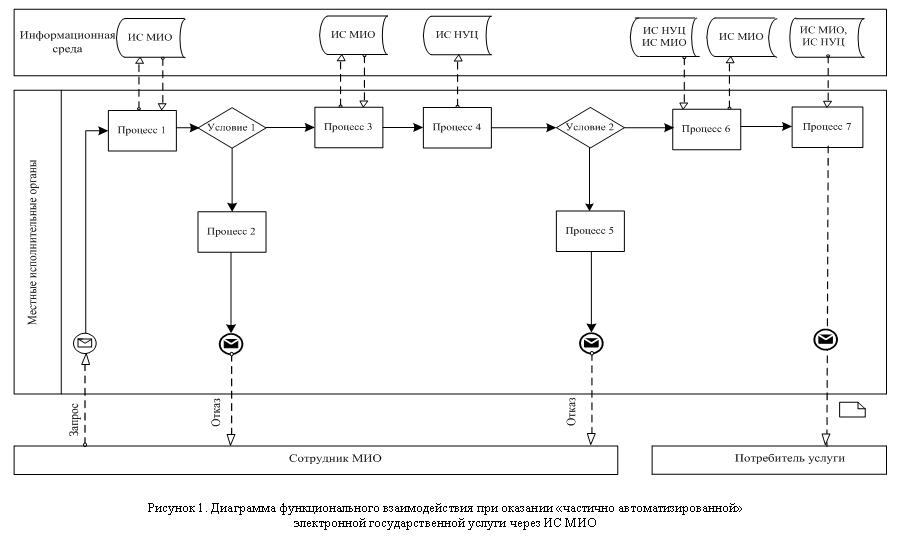 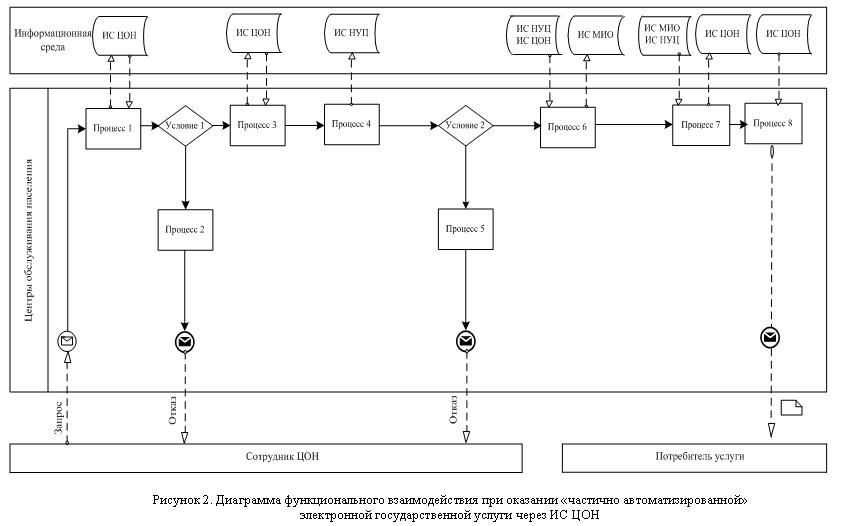 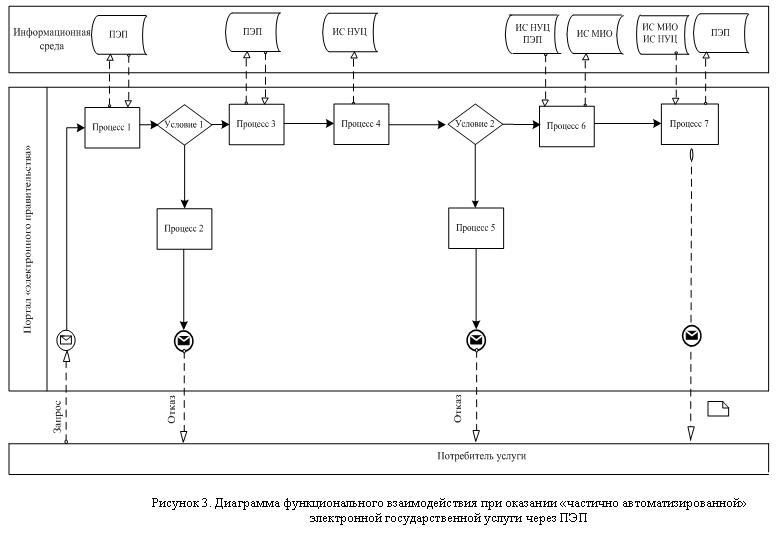  Таблица. Условные обозначения      Примечание:

      Типовое оформление диаграммы приведено в графической нотации BPMN 1.2, используемой для моделирования бизнес-процессов. Моделирование в BPMN осуществляется посредством диаграмм с небольшим числом графических элементов. Это помогает потребителям быстро понимать логику процесса. Выделяют четыре основные категории элементов:

      1) объекты потока управления: события, действия и логические операторы;

      2) соединяющие объекты: поток управления, поток сообщений и ассоциации;

      3) роли: пулы и дорожки;

      4) артефакты: данные, группы и текстовые аннотации.

      Элементы этих четырех категорий позволяют строить диаграммы бизнес процессов. Для повышения выразительности модели спецификация разрешает создавать новые типы объектов потока управления и артефактов, которые должны быть приведены в разделе «Примечания».

Приложение 3

к Регламенту электронной государственной

услуги «Регистрация детей дошкольного

возраста (до 7 лет) для направления

в детские дошкольные организации

Республики Казахстан» Форма анкеты для определения показателей

электронной государственной услуги: «качество» и «доступность»____________________________________________________________

(наименование услуги)1. Удовлетворены ли Вы качеством процесса и результатом оказания электронной государственной услуги?

      1) не удовлетворен;

      2) частично удовлетворен;

      3) удовлетворен.

2. Удовлетворены ли Вы качеством информации о порядке оказания электронной государственной услуги?

      1) не удовлетворен;

      2) частично удовлетворен;

      3) удовлетворен.

Приложение 4

к Регламенту электронной государственной

услуги «Регистрация детей дошкольного

возраста (до 7 лет) для направления

в детские дошкольные организации

Республики Казахстан» Экранная форма заявления на электронную государственную услугу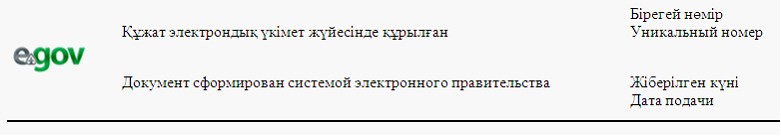 Начальник отдела образования

___________________________

(ФИО начальника)

Заявитель___________________

(ФИО заявителя)

Адрес____________________

(адрес заявителя)

Телефон____________________

(контактный телефон заявителя)ЗАЯВЛЕНИЕПрошу предоставить место моей(му) дочери (сыну)_____________________________________________________________________в детском саду.(ФИО ребенка и дата рождения)К заявлению прилагаются документы:__________________________________________________________________________________________________________________________________________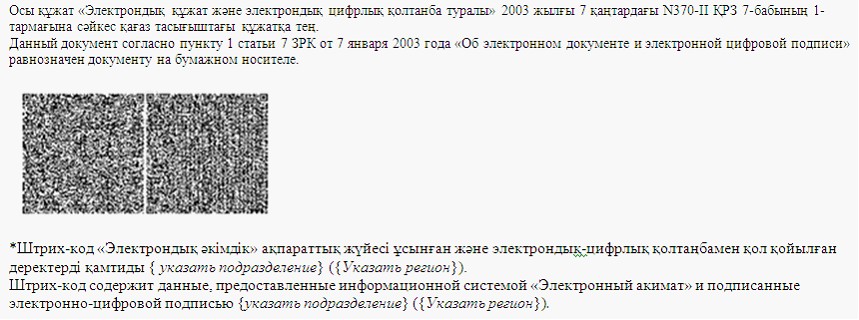 

Приложение 5

к Регламенту электронной государственной

услуги «Регистрация детей дошкольного

возраста (до 7 лет) для направления

в детские дошкольные организации

Республики Казахстан» Выходная форма положительного ответа (направление в ДДО) на электронную государственную услугу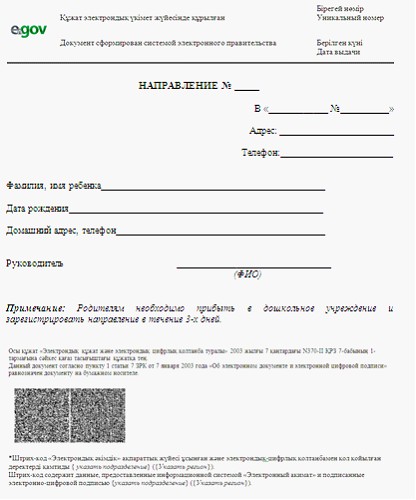 Примечание:

Родителям необходимо прибыть в дошкольное учреждение и

зарегистрировать направление в течение месяца Форма уведомления (регистрационного талона), предоставляемого потребителю при постановке ребенка в очередь для направления в ДДО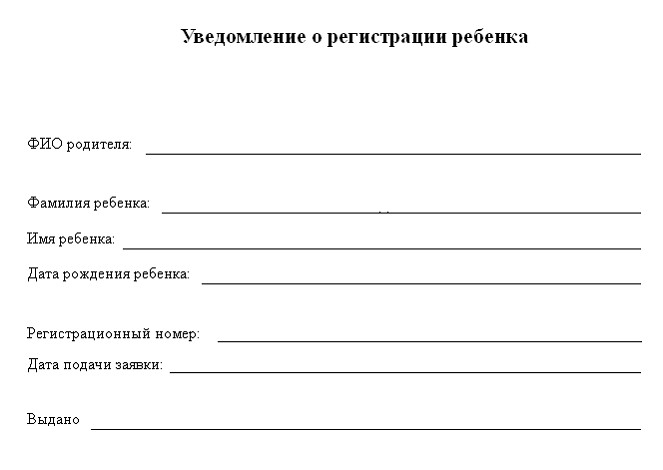  Выходная форма отрицательного ответа (отказ) на электронную государственную услугу, предоставляемого потребителю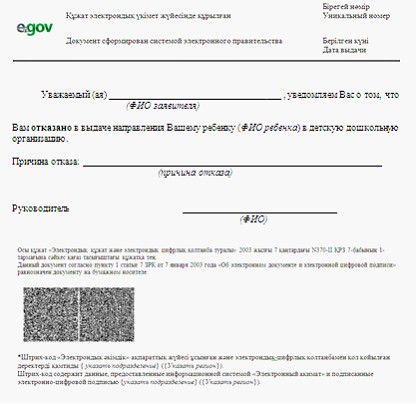 
					© 2012. РГП на ПХВ «Институт законодательства и правовой информации Республики Казахстан» Министерства юстиции Республики Казахстан
				1. Действия основного процесса (хода, потока работ)1. Действия основного процесса (хода, потока работ)1. Действия основного процесса (хода, потока работ)1. Действия основного процесса (хода, потока работ)1. Действия основного процесса (хода, потока работ)1. Действия основного процесса (хода, потока работ)1№ действия

(хода,

потока

работ)12342Наименова

ние СФЕ,

ИСМИОИС

МИОРШЭП (ШЭП)ИС ЦОН3Наименова

ние дейст

вия (про

цесса, про

цедуры,

операции)

и их

описаниеПроверка

подлиннос

ти заяв

ления и

докумен

тов по

требите

ля, ввод

данных в

ИС МИОАвториза

ция со

трудника

МИО в

системе и

заполне

ние формы

запроса

на ока

зания

электрон

ной го

сударст

венной

услугиМаршрутиза

ция уведом

ления о

смене

статуса

запроса из

ИС МИО в ИС

ЦОНПрисвоение

номера

заявлению.

Формирова

ние уведом

ления с

указанием

текущего

статуса4Форма

завершения

(данные,

документ,

организаци

онно-распо

рядитель

ное ре

шение)Прием

заявления

и доку

ментов на

получение

услугиРегистра

ция

запроса с

присвоени

ем номера

заявлениюМаршрутиза

ция запросаОтображение

статуса

поступившие5Сроки

исполненияНе более

10 минутНе более

1 минутыНе более 1

минутыНе более 1

минуты6Номер

следующего

действия23452. Действия основного процесса (хода, потока работ)2. Действия основного процесса (хода, потока работ)2. Действия основного процесса (хода, потока работ)2. Действия основного процесса (хода, потока работ)2. Действия основного процесса (хода, потока работ)2. Действия основного процесса (хода, потока работ)1№ действия

(хода,

потока

работ)56782Наименова

ние СФЕ,

ИСМИОИС МИОРШЭП (ШЭП)ИС ЦОН3Наименова

ние дейст

вия (про

цесса, про

цедуры,

операции)

и их

описаниеИсполне

ние

запроса.

Принятие

решения о

постанов

ке на

очередь

детей для

направле

ния в

ДДО либо

мотивиро

ванного

отказаФормирова

ние выход

ного

документаМаршрутиза

ция уведом

ления о

смене

статуса

запроса в

ИС ЦОНОтображение

статуса в

работе4Форма

завершения

(данные,

документ,

организаци

онно-распо

рядитель

ное

решение)Формирова

ние на

правле

ния либо

мотивиро

ванного

отказаФормирова

ние

выходного

документа

в системеМаршрутиза

ция запросаОтображение

статуса в

работе5Сроки

исполненияНе более

15 минутНе более

1 минутыНе более 1

минутыНе более 1

минуты6Номер

следующего

действия67893. Действия основного процесса (хода, потока работ)3. Действия основного процесса (хода, потока работ)3. Действия основного процесса (хода, потока работ)3. Действия основного процесса (хода, потока работ)3. Действия основного процесса (хода, потока работ)3. Действия основного процесса (хода, потока работ)1№ действия

(хода,

потока

работ)91011122Наименова

ние СФЕ,

ИСМИОИС МИОШЭП (РШЭП)ИС ЦОН3Наименова

ние дейст

вия (про

цесса,

процедуры,

операции)

и их

описаниеСоздание

выходного

документаПодписа

ние выход

ного до

кумента

ЭЦП со

трудника

МИО. Фор

мирование

уведомле

ния о

смене

статуса

оказания

услуги в

ИС ЦОНМаршрутиза

ция уведом

ления о

смене

статуса в

ИС ЦОНОтображе

ние уве

домления о

завершении

оказания

услуги4Форма

завершения

(данные,

документ,

организаци

онно-распо

рядитель

ное

решение)Выдача со

трудником

МИО

нарочно

или по

средством

отправки

на элек

тронную

почту

потребите

ля резуль

тата элек

тронной

государст

венной

услугиПодписан

ный ЭЦП

сотрудни

ка МИО

выходной

документ.

Отправка

уведомле

ния о

смене

статуса в

ИС ЦОНМаршрутиза

цияОтображе

ние

статуса

завершения

исполнения

и выдачи

выходного

документа5Сроки

исполненияНе более

5 минутНе более

1 минутыНе более 1

минутыНе более 1

минуты6Номер

следующего

действия1011121. Действия основного процесса (хода, потока работ)1. Действия основного процесса (хода, потока работ)1. Действия основного процесса (хода, потока работ)1. Действия основного процесса (хода, потока работ)1. Действия основного процесса (хода, потока работ)1. Действия основного процесса (хода, потока работ)1. Действия основного процесса (хода, потока работ)1№

действия

(хода,

потока

работ)123452Наименова

ние СФЕ,

ИСЦОНИС ЦОНРШЭП

(ШЭП)ИС МИО МИО3Наименова

ние дейст

вия (про

цесса, процеду

ры, опе

рации) и

их

описаниеПроверка

подлиннос

ти заяв

ления и

докумен

тов по

требите

ля, ввод

данных в

ИС ЦОНАвториза

ция со

трудника

ЦОН в

системе

и запол

нении

формы

запроса

на ока

зания

электрон

ной го

сударст

венной

услугиМаршрути

зация

запроса

из ИС

ЦОН в

ИС МИОПрисвое

ние

номера

заявле

нию, от

правка

на

исполне

ниеПроверка

докумен

тов, при

нятия

заявле

ния в

работу4Форма за

вершения

(данные,

документ,

организа

ционно-

распоряди

тельное

решение)Прием

заявления

и доку

ментов на

получения

услугиРегистра

ция

запроса

в сис

теме с

присвое

нием

номера

заявле

ниюМаршрути

зация

запросаОтобра

жения

заявле

ния в

статусе

посту

пившие

из ЦОН

в ИС

МИОПринятие

запроса

в работу5Сроки ис

полненияНе более

30 минутНе более

1 минутыНе более

1 минутыНе

более 1

минутыНе более

10 минут6Номер

следующе

го дейст

вия234562. Действия основного процесса (хода, потока работ)2. Действия основного процесса (хода, потока работ)2. Действия основного процесса (хода, потока работ)2. Действия основного процесса (хода, потока работ)2. Действия основного процесса (хода, потока работ)2. Действия основного процесса (хода, потока работ)2. Действия основного процесса (хода, потока работ)1№

действия

(хода,

потока

работ)6789102Наимено

вание

СФЕ, ИСМИОИС МИОРШЭП

(ШЭП)ИС ЦОНЦОН3Наимено

вание

действия

(процес

са, про

цедуры,

операци

и) и их

описаниеИсполне

ние за

проса.

Принятие

решения о

постанов

ке на

очередь

детей для

направле

ния в ДДО

либо моти

вированно

го отказаФормиро

вание вы

ходного

докумен

таМаршрути

зация

уведомле

ния о

смене

статуса

запроса

в ИС ЦОНОтобра

жение

статуса

в

работе4Форма за

вершения

(данные,

доку

мент, ор

ганизаци

онно-рас

порядите

льное

решение)Формирова

ние на

правле

ния либо

мотивиро

ванного

отказаФормиро

вание вы

ходного

докумен

та в

системеМаршрути

зация

запросаОтобра

жение

статуса

в

работе5Сроки ис

полнения3 дня

(день

приема и

день

выдачи

докумен

тов не

входит в

срок

оказания

государст

венной

услуги)Не более

1 минутыНе более

1 минутыНе

более 1

минуты6Номер

следующе

го

действия78910113. Действия основного процесса (хода, потока работ)3. Действия основного процесса (хода, потока работ)3. Действия основного процесса (хода, потока работ)3. Действия основного процесса (хода, потока работ)3. Действия основного процесса (хода, потока работ)3. Действия основного процесса (хода, потока работ)3. Действия основного процесса (хода, потока работ)1№

действия

(хода,

потока

работ)11121314152Наимено

вание

СФЕ, ИСМИОИС МИОШЭП

(РШЭП)ИС ЦОНЦОН3Наимено

вание

действия

(процес

са, про

цедуры,

операци

и) и их

описаниеСоздание

выходного

документаПодписа

ние выход

ного доку

мента ЭЦП

сотрудни

ка МИО.

Формирова

ние уве

домления

о смене

статуса

оказания

услуги в

ИС ЦОНМаршрути

зация

уведомле

ния о

смене

статуса

в ИС ЦОНОтобра

жение

уведом

ления о

заверше

нии ока

зания

услугиВыдача со

трудником

ЦОН

нарочно

или по

средством

отправки

на элек

тронную

почту

потребите

ля резуль

тата элек

тронной

государст

венной

услуги4Форма за

вершения

(данные,

доку

мент, ор

ганизаци

онно-рас

поряди

тельное

решение)Передача

подписан

ного

выходного

документа

в ЦОНПередача

уведомле

ния в ИС

ЦОН о за

вершении

исполне

нияМаршрути

зацияОтобра

жение

статуса

заверше

ния ис

полне

нияВыдача ре

зультата

оказания

услуги5Сроки ис

полненияНе более

1 минутыНе более

1 минутыНе более

1 минутыНе

более 1

минутыНе более

15 минут6Номер

следующе

го

действия121314152. Действия основного процесса (хода, потока работ)2. Действия основного процесса (хода, потока работ)2. Действия основного процесса (хода, потока работ)2. Действия основного процесса (хода, потока работ)2. Действия основного процесса (хода, потока работ)2. Действия основного процесса (хода, потока работ)2. Действия основного процесса (хода, потока работ)1№

действия

(хода,

потока

работ)123452Наимено

вание

СФЕ, ИСПЭПРШЭП (ШЭП)ИС МИОИС ЦОНМИО3Наименова

ние

действия

(процес

са, про

цедуры,

операции)

и их

описаниеАвториза

ция по

требите

ля на

ПЭП, за

полнение

формы

запроса.

проверка

коррект

ности

введен

ных

данных

для по

лучения

электрон

ной госу

дарствен

ной

услугиМаршрути

зация

запроса в

ИС МИО и

уведомле

ния в ИС

ЦОН (в

случае

корректно

сти вве

денных

данных)Присвое

ние

номера

заявле

нию и

отображе

ние в

статусе

поступив

шие (в

случае

коррект

ности

введен

ных

данных)Отобра

жение

статуса

посту

пившие

с ПЭП в

ИС ЦОН

(в

случае

коррект

ности

введен

ных

данных)Принятие

заявления

на испол

нение (в

случае

корректно

сти вве

денных

данных)4Форма за

вершения

(данные,

документ,

организа

ционно-

распоряди

тельное

решение)Отображе

ние уве

домления

об успеш

ном фор

мирова

нии

запроса

или фор

мирова

ние сооб

щения об

отказе в

запраши

ваемой

электрон

ной госу

дарствен

ной

услугеМаршрути

зация

запроса

(в случае

корректно

сти вве

денных

данных)Отправка

уведомле

ния на

ПЭП (в

случае

коррект

ности

введен

ных

данных)Отобра

жение

статуса

(в

случае

коррект

ности

введен

ных

данных)Принятие

в работу

(в случае

корректно

сти вве

денных

данных)5Сроки ис

полненияНе более

1 минутыНе более

1 минутыНе более

1 минутыНе

более 1

минутыНе более

10 минут6Номер сле

дующего

действия234562. Действия основного процесса (хода, потока работ)2. Действия основного процесса (хода, потока работ)2. Действия основного процесса (хода, потока работ)2. Действия основного процесса (хода, потока работ)2. Действия основного процесса (хода, потока работ)2. Действия основного процесса (хода, потока работ)2. Действия основного процесса (хода, потока работ)1№

действия

(хода,

потока

работ)6789102Наимено

вание

СФЕ, ИСМИОИС МИОШЭП

(РШЭП)ПЭПИС ЦОН3Наименова

ние дейст

вия (про

цесса,

процеду

ры, опе

рации) и

их

описаниеИсполне

ние

запроса.

Принятие

решения

о поста

новке на

очередь

детей

для на

правле

ния в

ДДО либо

мотивиро

ванного

отказаФормирова

ние вы

ходного

документаМаршрути

зация

уведомле

ния о

смене

статуса

«в

работе»

на ПЭП и

ИС ЦОНОтобра

жение

статуса

«в

работе»Отображе

ние уве

домления

и статуса4Форма за

вершения

(данные,

документ,

организа

ционно-

распоряди

тельное

решение)Формиро

вание на

правле

ния либо

мотивиро

ванного

отказаФормирова

ние вы

ходного

документа

в системеМаршрути

зацияОтобра

жение

статусаОтображе

ние

статуса5Сроки ис

полненияНе более

15 минутНе более

1 минутыНе более

1 минутыНе

более 1

минутыНе более

1 минуты6Номер сле

дующего

действия78910113) Действия основного процесса (хода, потока работ)3) Действия основного процесса (хода, потока работ)3) Действия основного процесса (хода, потока работ)3) Действия основного процесса (хода, потока работ)3) Действия основного процесса (хода, потока работ)3) Действия основного процесса (хода, потока работ)3) Действия основного процесса (хода, потока работ)1№

действия

(хода,

потока

работ)11121314152Наименова

ние СФЕ,

ИСМИОИС МИОШЭП

(РШЭП)ПЭПИС ЦОН3Наименова

ние дейст

вия (про

цесса, процеду

ры, опе

рации) и

их

описаниеСоздание

выходно

го до

кументаПодписа

ние вы

ходного

документа

ЭЦП со

трудника

МИО. Фор

мирование

уведомле

ния о

смене

статуса

оказания

услуги на

ПЭП и ИС

ЦОНМаршрути

зация

уведом

ления о

смене

статуса

с вы

водом

выходно

го до

кумента

на ПЭП и

уведомле

ния о

смене

статуса

в ИС

ЦОНОтобра

жение

уведом

ления о

заверше

нии о

казания

услуги

с воз

можнос

тью про

смотра

выходно

го до

кументаОтображе

ние уве

домления

о завер

шении

оказания

услуги4Форма за

вершения

(данные,

документ,

организа

ционно-

распоряди

тельное

решение)Подписа

нный вы

ходной

документОтправка

уведомле

ния с

выходным

докумен

том на

ПЭП и

смены

статуса в

ИС ЦОНМаршрути

зацияОтобра

жение

выходно

го до

кументаОтображе

ние

статуса

исполне

ния5Сроки ис

полненияНе более

1 минутыНе более

1 минутыНе более

1 минутыНе

более 1

минутыНе более

1 минуты6Номер сле

дующего

действия12131415-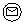 Сообщение начальное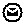 Сообщение завершающее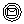 Сообщение промежуточное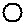 Простые события завершающие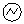 Ошибка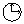 События-таймеры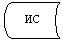 Информационная система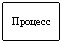 Процесс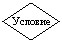 Условие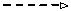 Поток сообщений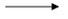 Поток управления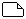 Электронный документ, представляемый конечному потребителю